apstiprinĀts
Daugavpils Individuālo sporta veidu skolas direktore_________________A.TitovaDaugavpilī, 2020.gada 14.maijāNr. DISVS2020/26UZAICINĀJUMS piedalīties aptaujā par līguma piešķiršanas tiesībām DISVS cīņas sporta matraču (UWW noteikums) iegādeiPasūtītājs: 2. Iepirkuma priekšmets: DISVS cīņas sporta matraču (UWW noteikums) iegāde3. Paredzamā līgumcena: līdz EUR 4665,00 4. Līguma izpildes termiņš: 2020.gada 1.septembris5. Nosacījumi dalībai iepirkuma procedūrā5.1.Pretendents ir reģistrēts Latvijas Republikas Uzņēmumu reģistrā vai līdzvērtīgā reģistrā ārvalstīs;5.2. Pretendentam ir pieredze tehniskajā specifikācijā minētā pakalpojuma sniegšanā;5.3. Pretendentam ir jābūt nodrošinātai mājas lapai, lai būtu iespēja iepazīties ar preču klāstu;5.4. Precīzs pakalpojuma apraksts ir noteiks tehniskajā specifikācijā (pielikums Nr.1);5.5. Preces tiks iepirktas pa daļām, saskaņā ar Pasūtītāja iepriekšēju pasūtījumu (rakstisku vai mutisku), līgumā noteiktajā kārtībā. Pasūtītājam nav pienākums nopirkt visas tehniskās specifikācijās noteiktās preces. Pasūtītās preces būs jāpiegādā uz piegādātāja rēķina.5.6. Pretendentam nav tiesību mainīt piedāvātās preces aprakstu;5.7. Iesniegt paraugu, kuru pēc izskatīšanas mēs apņemamies atgriezt atpakaļ.6.Pretendentu iesniedzamie dokumenti dalībai aptaujā6.1. Pretendenta sastādīts finanšu/tehniskais piedāvājums (2.pielikums)7.Piedāvājuma izvēles kritērijs: 7.1.Piedāvājums, kas pilnībā atbilst prasībām;7.2.Ja  vai vairākiem pretendentiem absolūti vienādi Finanšu piedāvājumi, kas atbilst visām tehniskajā specifikācijā norādītajām prasībām, tad pasūtītājam ir tiesības veikt izlozi.8.Piedāvājums iesniedzams: līdz 2020.gada 15.maijam, plkst.16:00 9.Piedāvājums var iesniegt:9.1.personīgi, vai pa pastu pēc adreses Kandavas ielā 17a, Daugavpilī (3.stāvs, kab.302)9.2.elektroniski (e-pasts: disvs@daugavpils.lv)10.Paziņojums par rezultātiem: tiks ievietota Daugavpils pilsētas domei tīmekļa vietnē www.daugavpils.lv , sadaļā “Pašvaldības iepirkumi, konkursi”Pielikumā:Tehniskā specifikācija;Finanšu-tehniskā piedāvājuma forma.                                                                            1.pielikums Tehniskā specifikācijaVeicamā darba uzdevumi: DISVS cīņas sporta matraču (UWW noteikums) iegāde;Pasūtījuma izpildināšana: 2020.gada 1.septembrisPiegāde: bezmaksasTehnisko specifikāciju sagatavojaDaugavpils Individuālo sporta veidu skolas metodiķe                                                        J.Dedele2.Pielikums2020.gada ____._______________, DaugavpilīFINANŠU - TEHNISKAIS PIEDĀVĀJUMSPiedāvājam piegādāt DISVS matračus par šādu cenu:3. Mēs apliecinām, kā:Līguma izpildes termiņš līdz 2020 gada 1.septembrim;Nekādā veidā neesam ieinteresēti nevienā citā piedāvājumā, kas iesniegts šajā iepirkumā;Nav tādu apstākļu, kuri liegtu mums piedalīties iepirkumā un izpildīt tehniskās specifikācijās norādītās prasības;Pasūtītās preces piegādāsim uz sava rēķina.Paraksta pretendenta vadītājs vai vadītāja pilnvarota persona:Pasūtītāja nosaukumsDaugavpils Individuālo sporta veidu skolaAdreseKandavas iela 17a, Daugavpils, LV-5401Reģ.Nr.40900021067Kontaktpersona līguma slēgšanas jautājumosDirektors Anna Titova, tālr. 65425346, mob.26793252e-pasts: disvs@daugavpils.lvKontaktpersona tehniskajos jautājumosCīņas nodaļas vecākais treneris Vladimirs Golubevs, tālr. 29165686, e-pasts: disvs@daugavpils.lvNr.NosaukumsAprakstsMērvienība12341.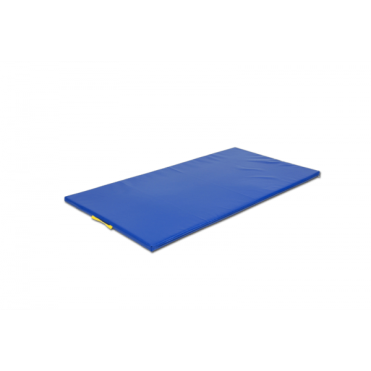 Vingrošanas paklājsVingrošanas paklājs 200 x 100 x 5 cm.Porolona pildījums. Pārvilkts ar Btex materiālu (Sanitized), rokturi,apakšējā mala no neslīdīga materiāla. 59 gab.Kam:Daugavpils Individuālo sporta veidu skolai, Kandavas iela 17a, Daugavpils, LV-5401Pretendenta nosaukums, Reģ. Nr.Adrese:Kontaktpersona, tās tālrunis, fakss un e-pasts:Datums:Pretendenta Bankas rekvizīti:Nr.NosaukumsAprakstsMērvienībaCena 1.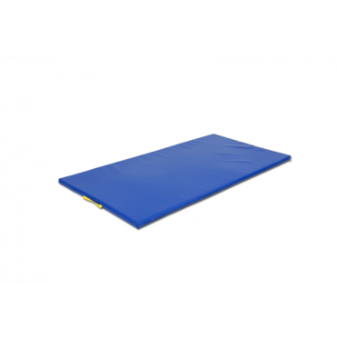 Vingrošanas paklājsVingrošanas paklājs 200 x 100 x 5 cm.Porolona pildījums. Pārvilkts ar Btex materiālu (Sanitized), rokturi,apakšējā mala no neslīdīga materiāla. 59 gab.                                                                                                    Kopā:                                                                                                    Kopā:                                                                                                    Kopā:Vārds, uzvārds, amatsParaksts Datums